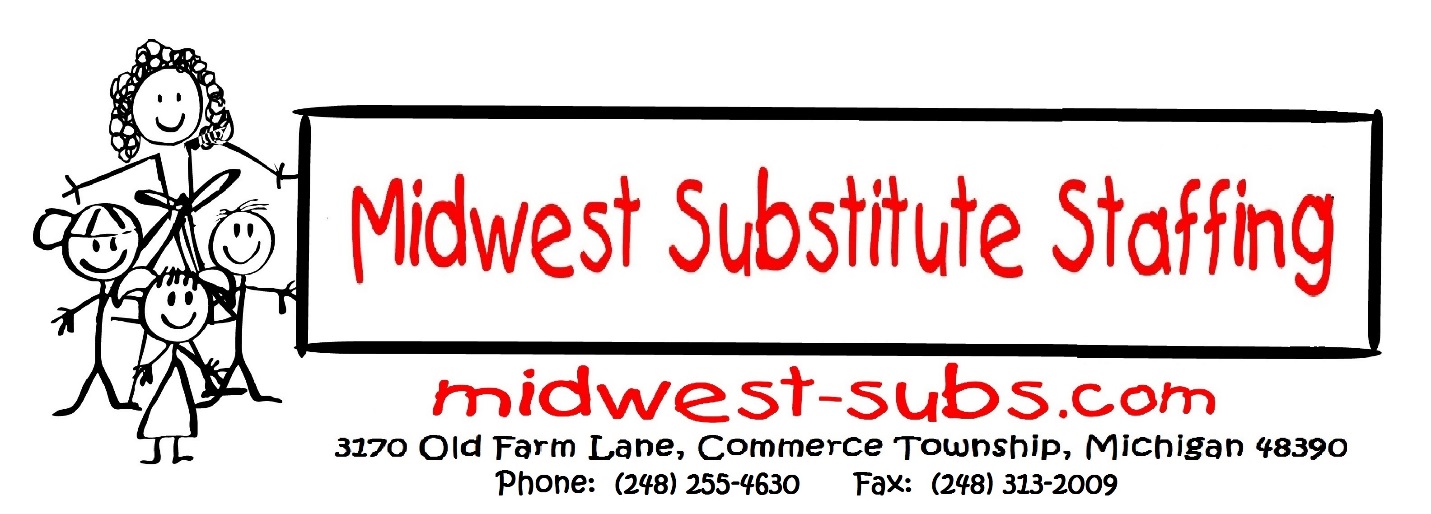 NOW HIRING/IN-PERSON HIRING EVENTSDates: Thursdays from January-April:
January 13 and 27 
February 24
March 10 and March 24
April 7 Time: 10 a.m. - 1 p.m.SEMCA Michigan Works! Livonia American Job Center30246 Plymouth Rd., Livonia 48150Immediate Openings for Substitute Teachers in the Metro-Detroit Area.This is a GREAT OPPORTUNITY for EAGER, MOTIVATED INDIVIDUALS to work in daily, short or long-term, full or part-time positions.

You will need to bring your resume, copy of official academic transcripts, driver’s license, and Social Security Card.SKILLS NEEDED:
-Experience Working with Children
-Outstanding Classroom Management
-Professional Behavior a MUSTREQUIREMENTS:
-60 College Credit Hours (State Requirement)
-Criminal Background check (State Requirement)
-Mask required to enter the schools
-Can’t attend but interested? You can call Karen Piontek at 248-675-5044PAY RATE:  
Substitutes: $135 per day